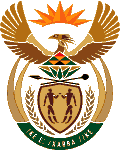 MINISTRY OF ENERGYREPUBLIC OF SOUTH AFRICAPRIVATE BAG x 96, PRETORIA, 0001, Tel (012) 406 7658PRIVATE BAG x 9111, CAPE TOWN, 8000 (021) 469 6412, Fax (021) 465 59802154.	Mr L G Mokoena (EFF) to ask the Minister of Energy:Were there any conflicts of interest identified in any of the bids for all of the bidding windows of the Renewable Energy Independent Power Producer Programme; if so, (a) on what bids and (b) what was the conflict of interest in each case?		NW2309EReply:All bidders, evaluation teams, review teams as well as governance audit specialists are required to complete extensive declarations of conflicts of interest.   Bidders are also required to declare that no collusion took place in the preparation of their bids and if found to have taken place the bids will be disqualified.Approved / Not Approved Mr J T Radebe, MPMinister of EnergyDate: